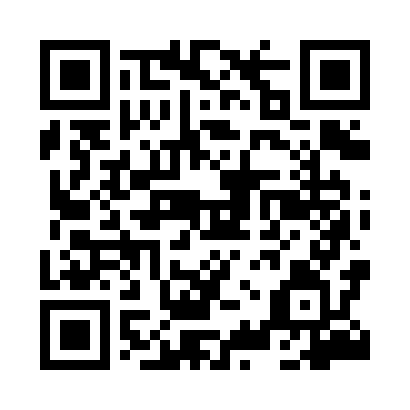 Prayer times for Krzywonik, PolandWed 1 May 2024 - Fri 31 May 2024High Latitude Method: Angle Based RulePrayer Calculation Method: Muslim World LeagueAsar Calculation Method: HanafiPrayer times provided by https://www.salahtimes.comDateDayFajrSunriseDhuhrAsrMaghribIsha1Wed3:035:2112:415:478:0310:112Thu3:005:1912:415:488:0410:143Fri2:575:1812:415:498:0610:174Sat2:545:1612:415:498:0710:195Sun2:515:1412:415:508:0910:226Mon2:485:1312:415:518:1010:257Tue2:445:1112:415:528:1210:278Wed2:415:0912:415:538:1310:309Thu2:385:0812:415:548:1510:3310Fri2:355:0612:415:558:1610:3611Sat2:325:0512:415:568:1810:3912Sun2:285:0312:415:568:1910:4213Mon2:255:0212:415:578:2010:4514Tue2:255:0012:415:588:2210:4815Wed2:244:5912:415:598:2310:4916Thu2:244:5812:416:008:2510:5017Fri2:234:5612:416:018:2610:5118Sat2:234:5512:416:018:2710:5119Sun2:224:5412:416:028:2910:5220Mon2:224:5312:416:038:3010:5221Tue2:214:5212:416:048:3110:5322Wed2:214:5012:416:048:3210:5423Thu2:214:4912:416:058:3410:5424Fri2:204:4812:416:068:3510:5525Sat2:204:4712:416:078:3610:5526Sun2:204:4612:426:078:3710:5627Mon2:194:4512:426:088:3810:5628Tue2:194:4412:426:098:4010:5729Wed2:194:4412:426:098:4110:5730Thu2:184:4312:426:108:4210:5831Fri2:184:4212:426:118:4310:59